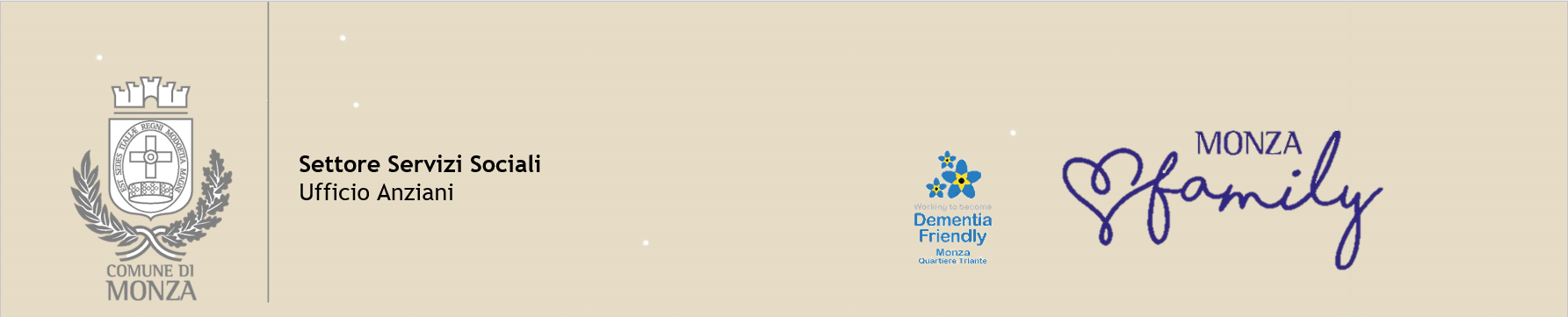 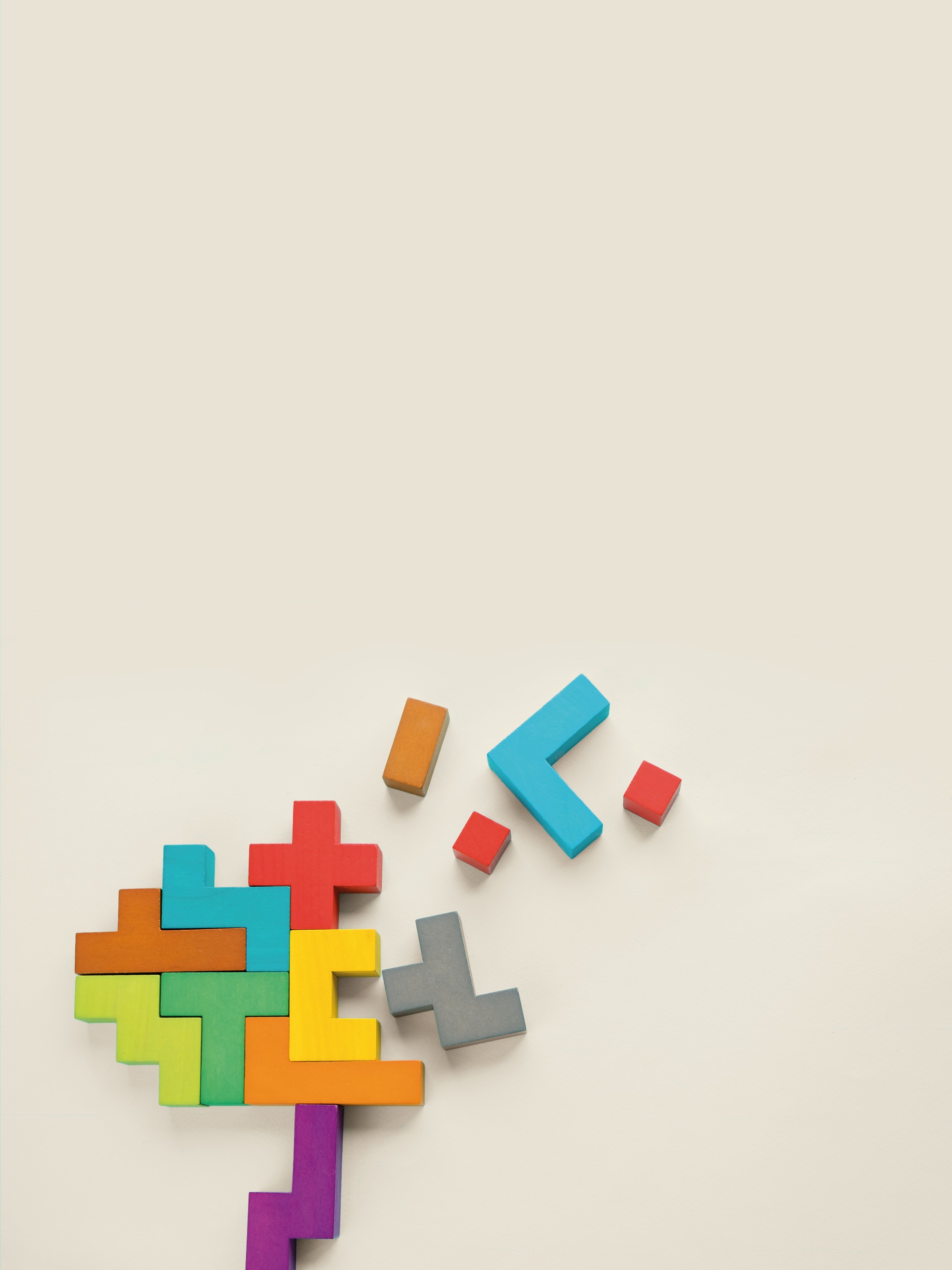 Piano di formazione Dementia Friendly CommunityPRIMO INCONTRODATA: 16/9/19 ore 14 – 15,30LUOGO: Paese Ritrovato – Cooperativa La Meridiana, via Casanova 33SOGGETTI FORMATORI: ATS (MMG dott. Negri Maurizio), Cooperativa Nuovo Solco (psicologo dott. Brambilla Gianluca), ASST Monza/Università Milano Bicocca (Dirigente Medico e Ricercatore Universitario Dr. Paolo Mazzola), Servizio Sociale comunale (a.s. Claudia Redaelli e Irene Fossati)DESTINATARI: categorie professionali: POLIZIA LOCALE, COMMERCIANTI, FARMACISTI, AUTISTI DI BUS MODALITA’: formazione frontale e interattiva con l’obiettivo di fornire il quadro generale sulle caratteristiche della malattiaOBIETTIVO: fornire competenze e strumenti di baseper il riconoscimento dei segnali dei disturbi cognitivi e delle demenzeper comprendere i risvolti clinici e psichici della malattiaper identificare i centri e l’iter di valutazione specialistica e presa in cura del paziente e delle famiglieper una efficace comunicazione con la persona fragileSECONDO INCONTRODATA: 30/9/2019 h 14 – 15,30LUOGO: CDI  Alzheimer, via Gallarana 48SOGGETTI FORMATORI: Cooperativa Nuovo Solco (psicologa dott.ssa Silvia Mastroianni), Cooperativa La Meridiana (educatore dott. Marco Fumagalli),  ATS (terapista occupazionale dott.ssa Cristina Cuni), Servizio Sociale comunale (a.s. Claudia Redaelli e Irene Fossati)DESTINATARI: categorie professionali individuate: POLIZIA LOCALE, COMMERCIANTI, FARMACISTI, AUTISTI DI BUS MODALITA’: formazione frontale e interattiva con contenuti di taglio psico-socio-educativo; approfondimenti attraverso case-historyOBIETTIVO: fornire competenze e strumenti di baseper attivarsi in modo concreto nelle possibili situazioni di difficoltàper orientarsi nella rete delle risorse psico-socio-educative del territorio che si occupano di demenzaper promuovere l’informazione alla cittadinanza sul percorso Dementia Friendly Communityper diffondere efficaci strategie relazionali e comunicative RAPPRESENTAZIONE TEATRALEDATA: 11 ottobre 2019, ore 21.00LUOGO: Teatro Binario 7, Sala Picasso (100 posti). Ingresso gratuito su prenotazione al n. 0392374338 o via mail a sociali.anziani@comune.monza.itSOGGETTO PROMOTORE: KOS group Anni Azzurri e compagnia teatrale “La Piccola Ribalta Enrico Maghini”, Gruppo Filodrammatico di Melegnano; regista Piero Marco PavesiDESTINATARI: cittadinanzaMODALITA’: rappresentazione teatraleOBIETTIVO: fornire in modo creativo e d’impatto comunicativo suggerimenti di buon comportamento da tenere in presenza di persone con disturbi cognitivi e demenze.TERZO INCONTRODATA: 25 novembre 2019 ore 20.30LUOGO: Teatro Binario 7, sala Carver (70 posti)SOGGETTI FORMATORI: ATS (MMG dott. Negri Maurizio e terapista occupazionale dott.ssa Cristina Cuni), ASST/Università Bicocca (medico specializzando in geriatria), Servizio Sociale comunale (a.s. Claudia Redaelli e Irene Fossati), Cooperativa Nuovo Solco (psicologi dott. Gianluca Brambilla e dott.ssa Silvia Mastroianni), Cooperativa La Meridiana (educatore dott. Marco Fumagalli)DESTINATARI: referenti delle categorie professionali individuate, POLIZIA LOCALE, COMMERCIANTI, FARMACISTI, AUTISTI DI BUS MODALITA’: discussione di gruppo e sintesi finaleOBIETTIVO: monitorare gli esiti della formazione indagando l’utilità concreta nell’operatività quotidiana (follow up); rilevare eventuali dubbi o richieste ulterioriRICONOSCIMENTO: si prevede il rilascio di un attestato di partecipazione al corso di formazione Dementia Friendly Community e somministrazione di un questionario di valutazione